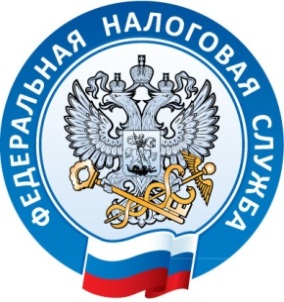                                   Межрайонная ИФНС России №1 по                       Республике Крым                                                                                                                                                     тел.(36564) 3-14-24                                                                                             16.08.2016                             Получаем документы в электронной форме по ТКС!Федеральным законом от 01.05.2016 №130-ФЗ «О внесении изменений в часть первую Налогового кодекса Российской Федерации» предусмотрены изменения в пункт 5.1 статьи 23 и пункт 3 статьи 76 Налогового кодекса Российской федерации (далее- Кодекс) вступающие в силу с 01.07.2016 года.С 1 июля 2016 года в соответствии с пунктом 5.1 статьи 23 Кодекса лицо, относящееся к категории налогоплательщиков, обязанных в соответствии с пунктом 3 статьи 80 Кодекса представлять налоговые декларации (расчеты) в электронной форме, должно не позднее 10 дней со дня возникновения любого из оснований отнесения этого лица к указанной категории налогоплательщиков обеспечить получение документов, которые используются налоговыми органами при реализации своих полномочий в отношениях, регулируемых законодательством о налогах и сборах, от налогового органа по месту учета в электронной форме по телекоммуникационным каналам связи через оператора электронного документооборота.Также с 01.07.2016 согласно подпункту 1.1 пункта 3 статьи 76 Кодекса налоговые органы уполномочены принять решение о приостановлении операций по его счетам в банке и переводов электронных денежных средств налогоплательщика в случае неисполнения налогоплательщиком-организацией установленной пунктом 5.1 статьи 23 Кодекса обязанности по обеспечению получения от налогового органа по месту нахождения организации (по месту учета организации в качестве крупнейшего налогоплательщика) документов в электронной форме по телекоммуникационным каналам связи через оператора электронного документооборота.Учитывая изложенное, Федеральная налоговая служба рекомендует Вам проверить обеспечение возможности получения документов от налогового органа направляемых в электронной форме по телекоммуникационным каналам связи через оператора электронного документооборота и, в случае отсутствия такой возможности, провести необходимые мероприятия по обеспечению получения документов от налогового органа.Таким образом, для обеспечения получения налогоплательщиком документов от налогового органа:законным представителем необходимо наличие:- договора между оператором электронного документооборота и налогоплательщиком;- квалифицированного сертификата ключа электронной подписи законного представителя налогоплательщика.	2. сотрудником такой организации необходимо наличие:	- договора между оператором электронного документооборота и организацией;	- квалифицированного сертификата ключа электронной подписи данного сотрудника организации;- доверенности на данного сотрудника с указанием полномочий на получение документов, направляемых налоговым органом;Для обеспечения получения уполномоченным представителем налогоплательщика – юридическим лицом документов от налогового органа:1. законным представителем уполномоченного представителя налогоплательщика необходимо наличие:- договора между оператором электронного документооборота и уполномоченным представителем – юридическим лицом;- квалифицированного сертификата ключа электронной подписи законного представителя такого юридического лица;- договора между налогоплательщиком и уполномоченным представителем налогоплательщика – юридическим лицом;- доверенности на уполномоченного представителя налогоплательщика – юридическое лицо с указанием полномочий на получение документов, направляемых налоговым органом2. сотрудником уполномоченного представителя налогоплательщика необходимо наличие:- договора между оператором электронного документооборота и уполномоченным представителем – юридическим лицом;- договора между налогоплательщиком и уполномоченным представителем налогоплательщика – юридическим лицом;	- квалифицированного сертификата ключа электронной подписи сотрудника данного юридического лица;- доверенности на уполномоченного представителя налогоплательщика – юридическое лицо с указанием конкретного получателя и полномочий на получение документов, направляемых налоговым органом;Для обеспечения получения уполномоченным представителем налогоплательщика – индивидуальным предпринимателем документов от налогового органа необходимо наличие:- договора между оператором электронного документооборота и уполномоченным представителем-индивидуальным предпринимателем;- договора между налогоплательщиком и уполномоченным представителем налогоплательщика – индивидуальным предпринимателем;- квалифицированного сертификата ключа электронной подписи такого индивидуального предпринимателя;- доверенности на уполномоченного представителя налогоплательщика – индивидуального предпринимателя с указанием полномочий на получение документов, направляемых налоговым органом.Экономьте время и предоставляйте отчетность в электронном виде!Межрайонная ИФНС России №1 по Республике Крым